Cardinal Newman Writing Task Year 3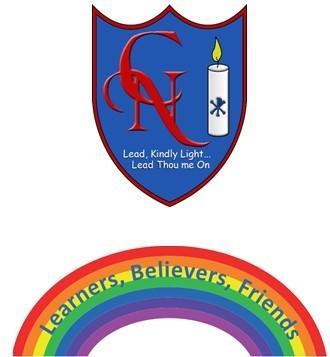 Name:Learning Objective: To write an information report, All about trolls.Success CriteriaSelf-assessmentPeer assessmentTeacher assessmentI can write an information report using paragraphs and sub headings. I can use a wide range of adjectives and adverbs.I can use the full range of punctuation in my writing Capital letters, full stops, commas, exclamation marks and question marks.Feedback:Teacher: